GROCERY SHOPPING DAY*Where possible we recommend using real photos, i.e. of specific people or places mentioned
I like going out to the shops and helping with the shopping.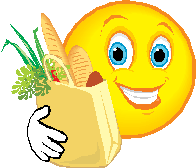 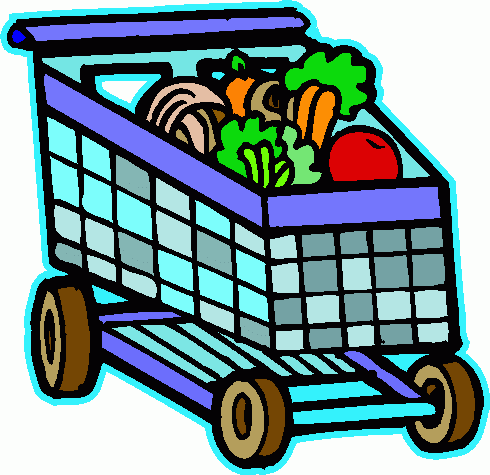 I go shopping at [insert name of grocer and place]. 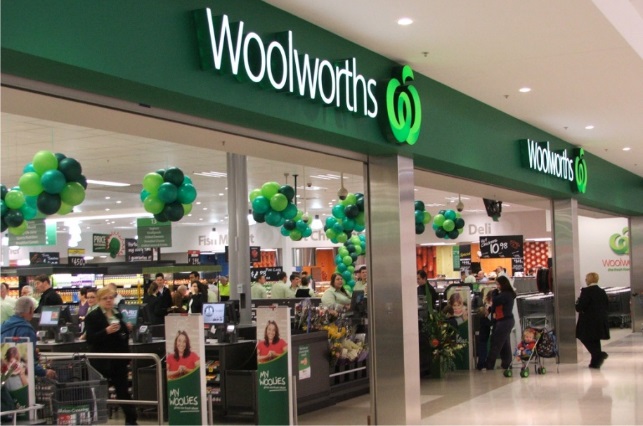 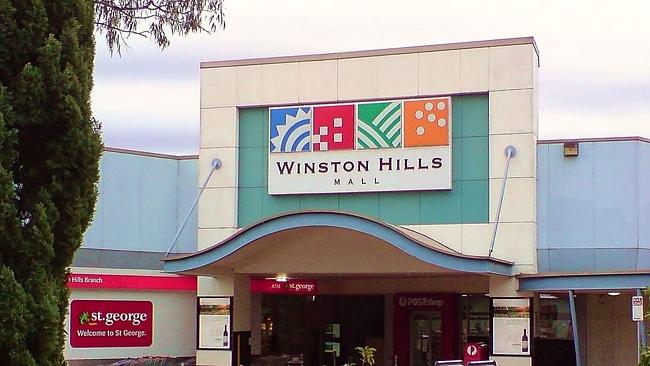 It is my turn to help with shopping on 
[insert day, morning/afternoon or evening].    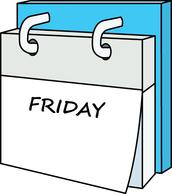 I like to help with planning meals and the 
shopping lists.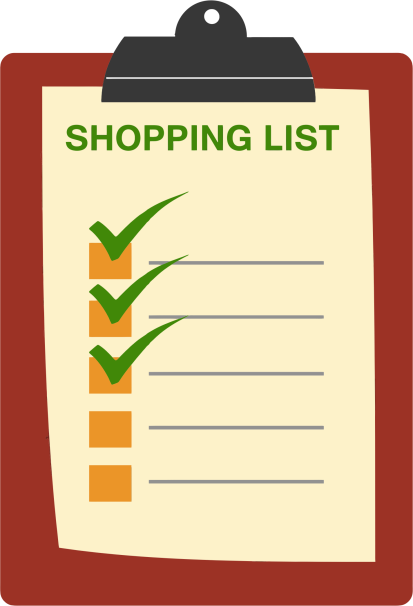 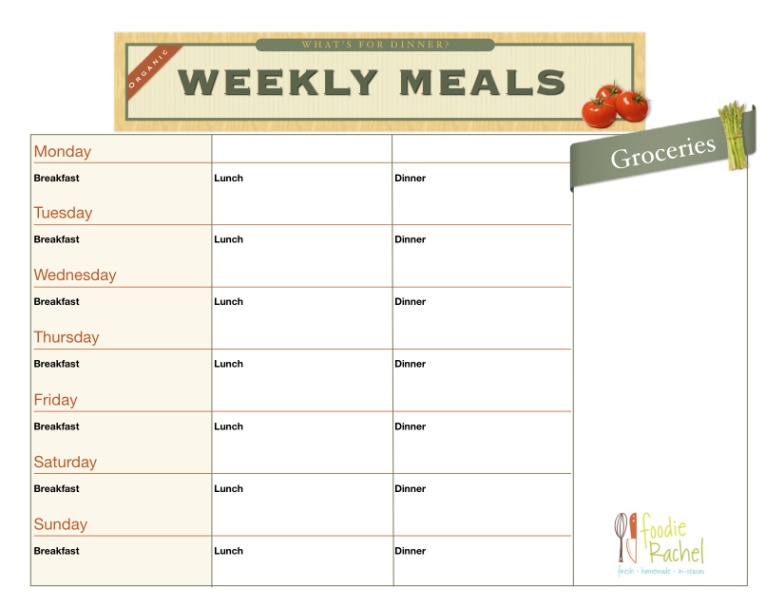 I love to look through recipe books to pick out my meals.
                                                
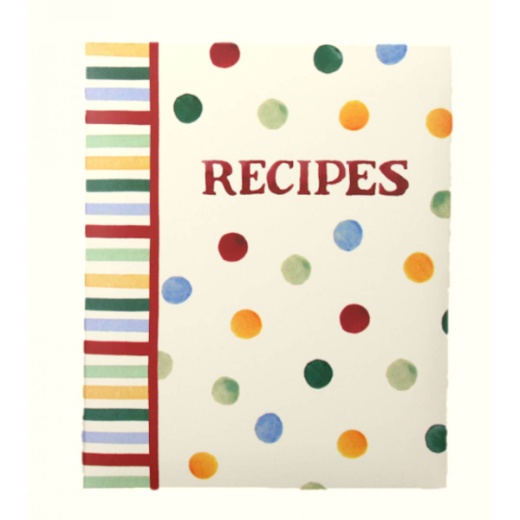 I know that I can't eat the same amount of food and the same types of food as most other people.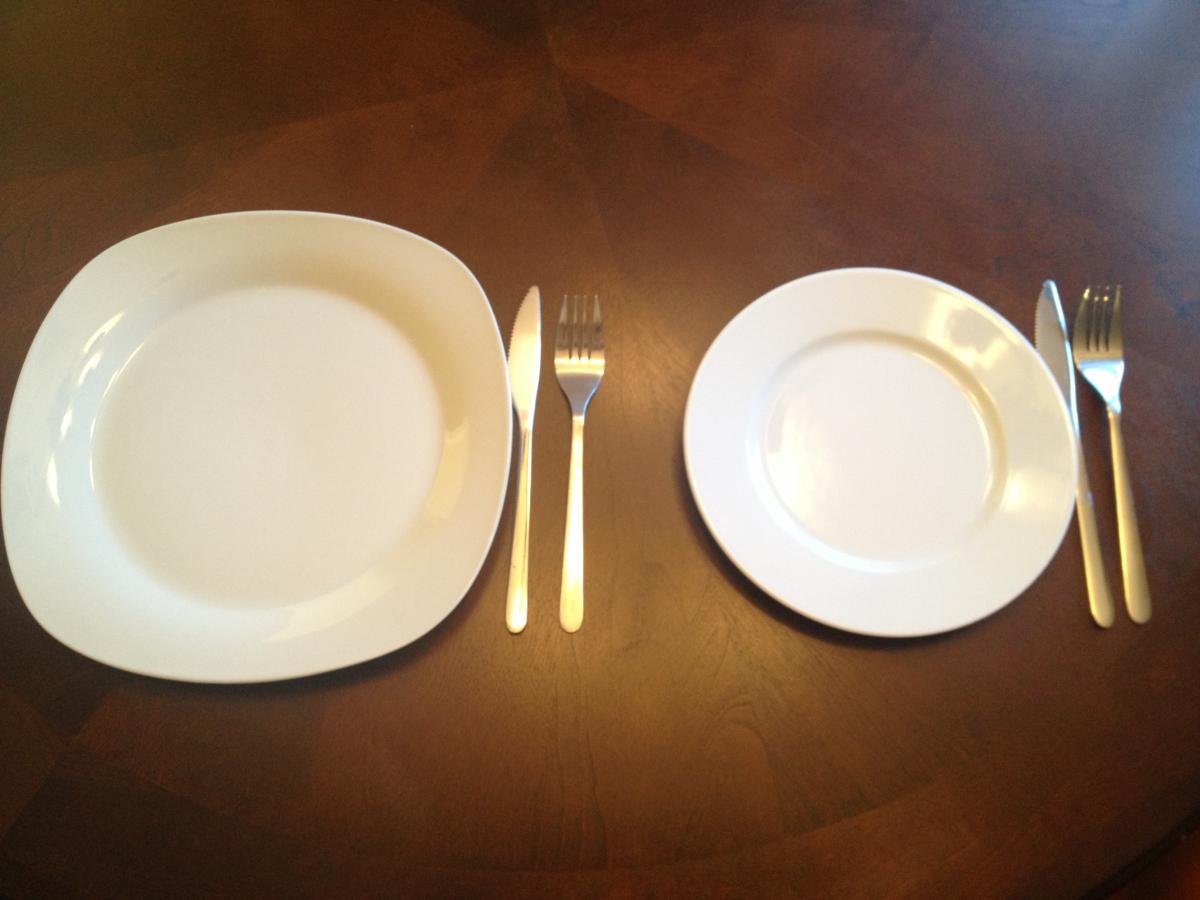 It is important to me to see what meals I am having during the week before I go shopping.



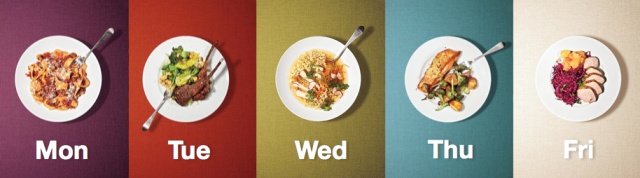 This helps me plan for any special events or meals I might need to include in my week.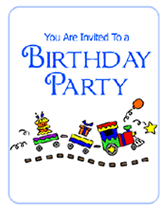 Before shopping I need to be reminded and agree to what is expected of me when out:
 I will go to the bathroom when we first get to 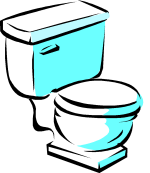 the shopping centre. 


I will hold the shopping list and cross off the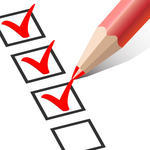  items as we buy them.


 I will not add food or drink to the shopping 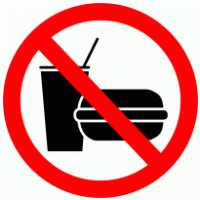 trolley that is not on the list.

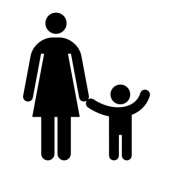  I will stay with mum and not run away.

 I will listen and do as I am asked.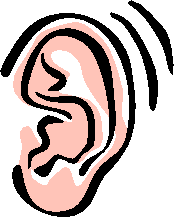 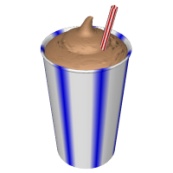 
 When shopping is finished I can go for [insert treat].
 I will pack my rice crackers to snack on if I get hungry.       
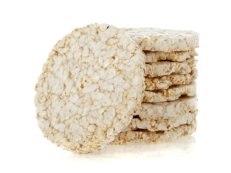 If I don't do what is expected:

 We will leave the shops and come home.
 This will make mum unhappy with me and I'll be sad missing out.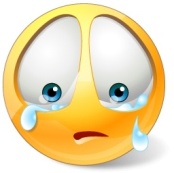 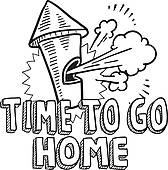  I will miss out on my [insert treat] at the shops.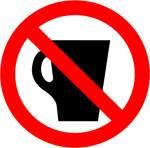 If I need to go to the bathroom during the shopping, mum will come with me and then we can go back and finish shopping.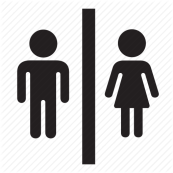 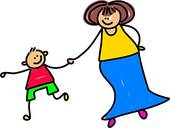 If I get lost I need to meet mum at the front counter of [insert grocery store name].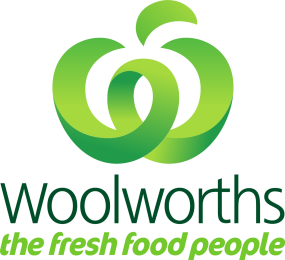 

Sometimes shopping is hard for me.


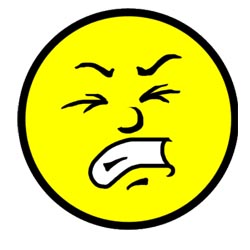 All the food I like can be distracting.



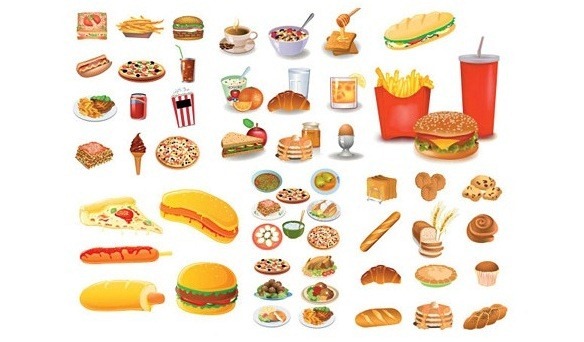 It is important that I can see my weekly meal plan.
This reminds me that I am having a lot of the food I like throughout the week and I'm not missing out.



Sometimes I might get angry and not listen.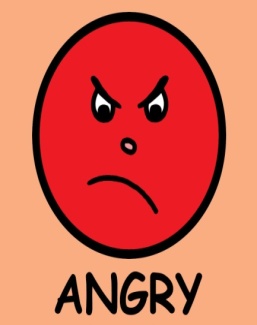 
If I don't calm down or get very anxious, I might have to leave and go home. First try to tell me that: You understand and can see I am unhappy - I like to feel listened to.                    
       
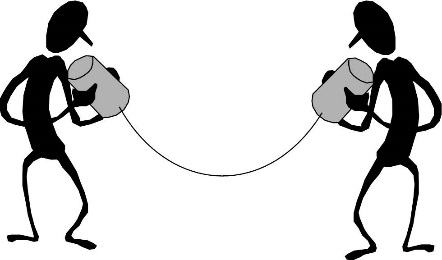 Ask what I think is unfair - Maybe we can talk through it. 

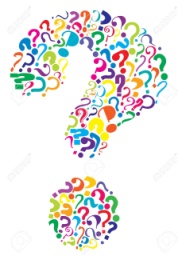 Ask me to take three deep breaths to explain what is wrong - I like to know you care and want to help.
                                     

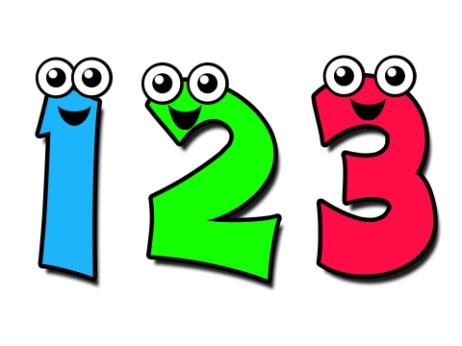 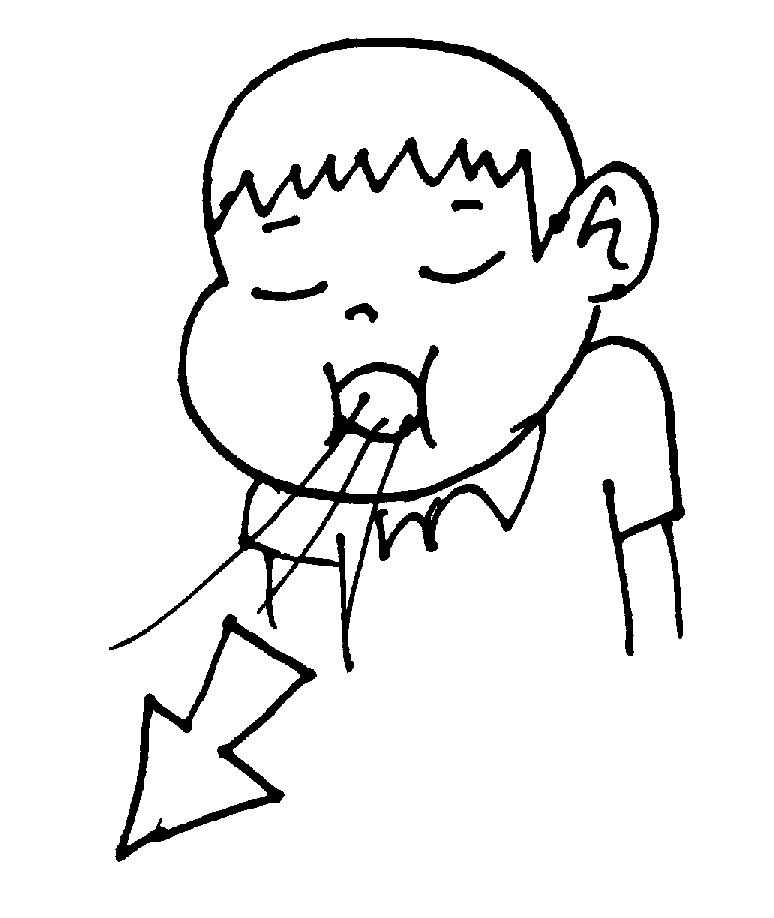 Remind me that if I don't listen and help now, we need to go home and the shopping won't get done.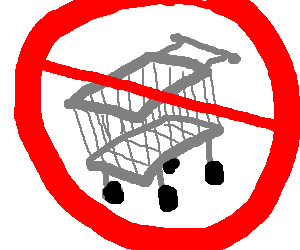 Remind me that after shopping we have a lovely [insert treat].
                                     When we have finished shopping, I like to know that I did a great job!

               

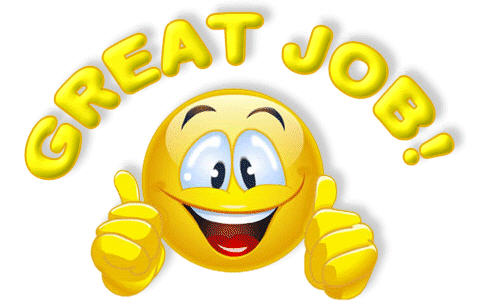 